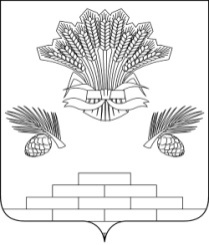 АДМИНИСТРАЦИЯ ЯШКИНСКОГО МУНИЦИПАЛЬНОГО ОКРУГАПОСТАНОВЛЕНИЕот «30»ноября 2022 год № 1234-пЯшкинский муниципальный округО признании многоквартирного жилого дома аварийным и подлежащему сносуРассмотрев представленные документы, изучив выводы и рекомендации межведомственной комиссии по оценке и признанию помещений жилыми, жилых помещений пригодными (непригодными) для проживания и многоквартирных  домов аварийными и подлежащими сносу или реконструкции на территории Яшкинского муниципального округа по вопросу признания жилого дома аварийным и подлежащими сносу, заключение межведомственной комиссии от 20.07.2005г. №11 о признании многоквартирного жилого дома непригодным для постоянного проживания, результаты обследования технического состояния здания экспертной организацией ООО «Эксперт» октябрь 2022г №5М-22/ЖЗ, расположенного по адресу: Кемеровская область, Яшкинский район, пгт. Яшкино, ул. Больничная, д.12, общей площадью 133,1 м.кв., год постройки 1923, руководствуясь Жилищным кодексом РФ, Федеральным законом от 06.10.2003 №131-ФЗ «Об общих принципах организации местного самоуправления в Российской Федерации», постановлением Правительства Российской Федерации от 28.01.2006 №47 «Об утверждении Положения о признании помещения жилым помещением, жилого помещения непригодным для проживания, многоквартирного дома аварийным и подлежащим сносу», Уставом Яшкинского муниципального округа, администрация Яшкинского муниципального округа постановляет:1. Признать многоквартирный дом, расположенный по адресу: Кемеровская область, Яшкинский район, пгт. Яшкино, ул. Больничная, д.12, аварийным и подлежащим сносу.2. Установить срок отселения граждан из многоквартирного дома, указанного в пункте 1 настоящего постановления до 01 декабря 2023 года. 	3. Произвести в установленном порядке снос многоквартирного дома, указанного в пункте 1 настоящего постановления в срок до 01 декабря 2024 года.	4. Контроль за исполнением настоящего постановления возложить на заместителя главы Яшкинского муниципального округа по строительству и агропромышленному комплексу Л.Р. Юсупова. 	5. Настоящее постановление вступает в силу с момента его подписания.И.п. главы Яшкинского муниципального округа                                                                  А.А. Юрманов